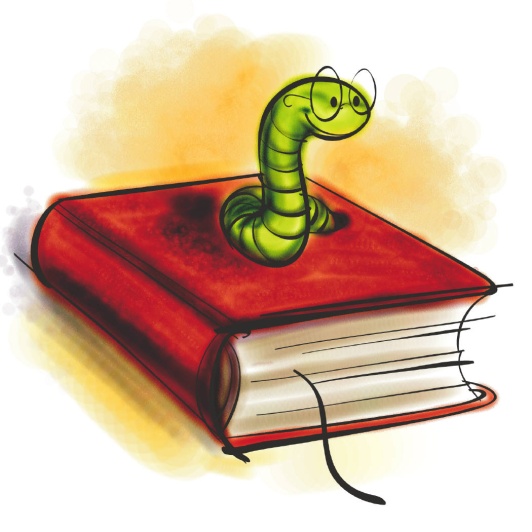 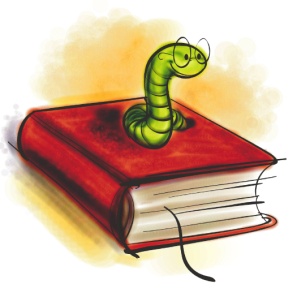 FELT STORY – WILD ABOUT BOOKSIf you’re feeling crafty…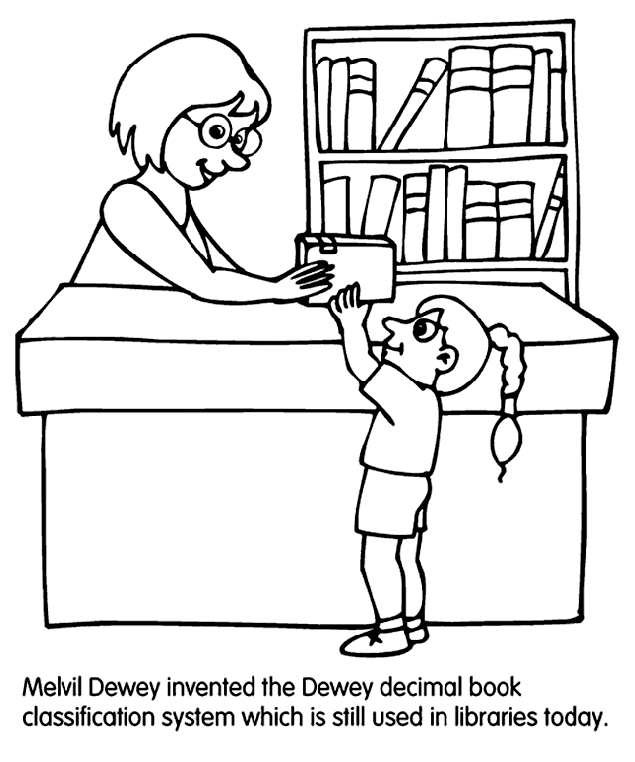 1.Librarian2.Penguin     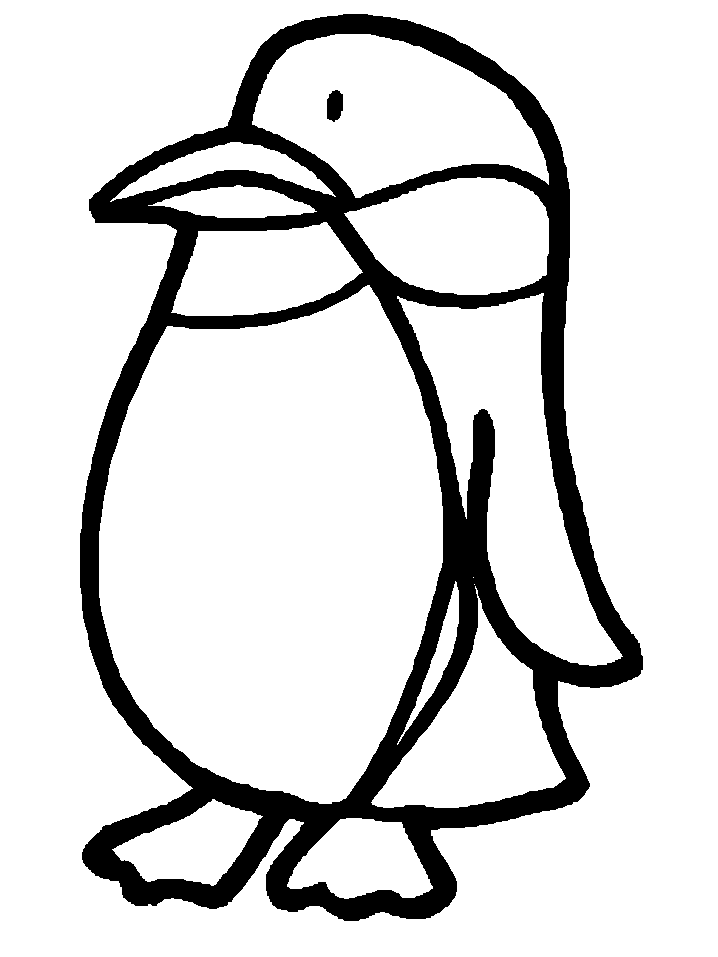 3.Hippo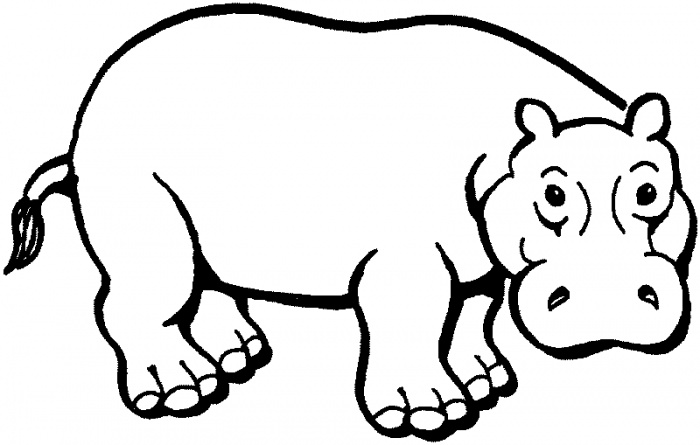 4. Hyena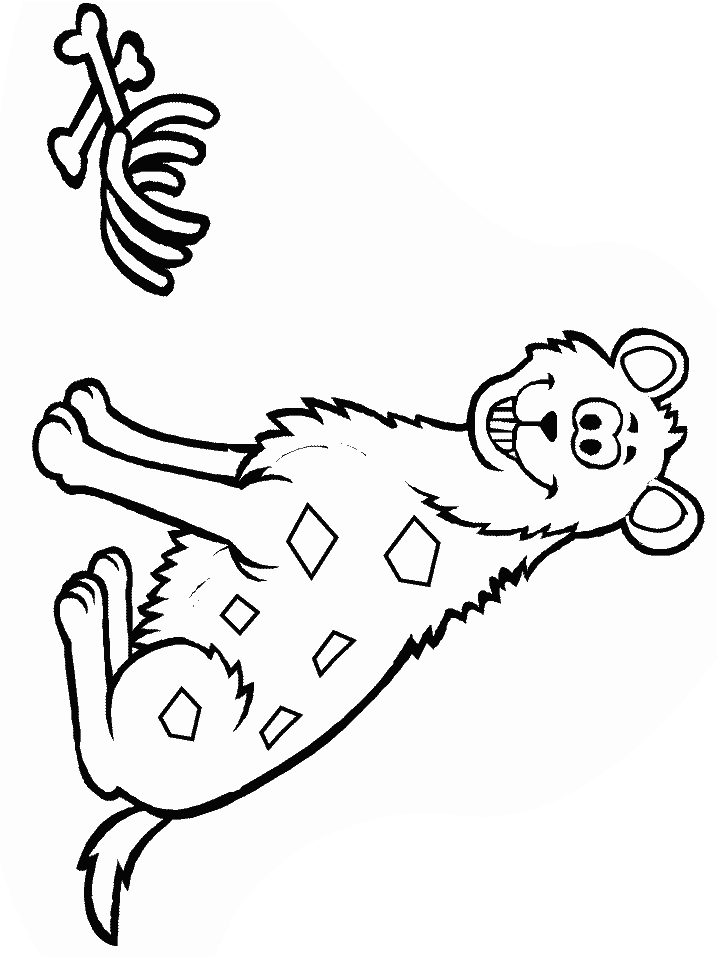                                                                                            5. Snake (with red belly)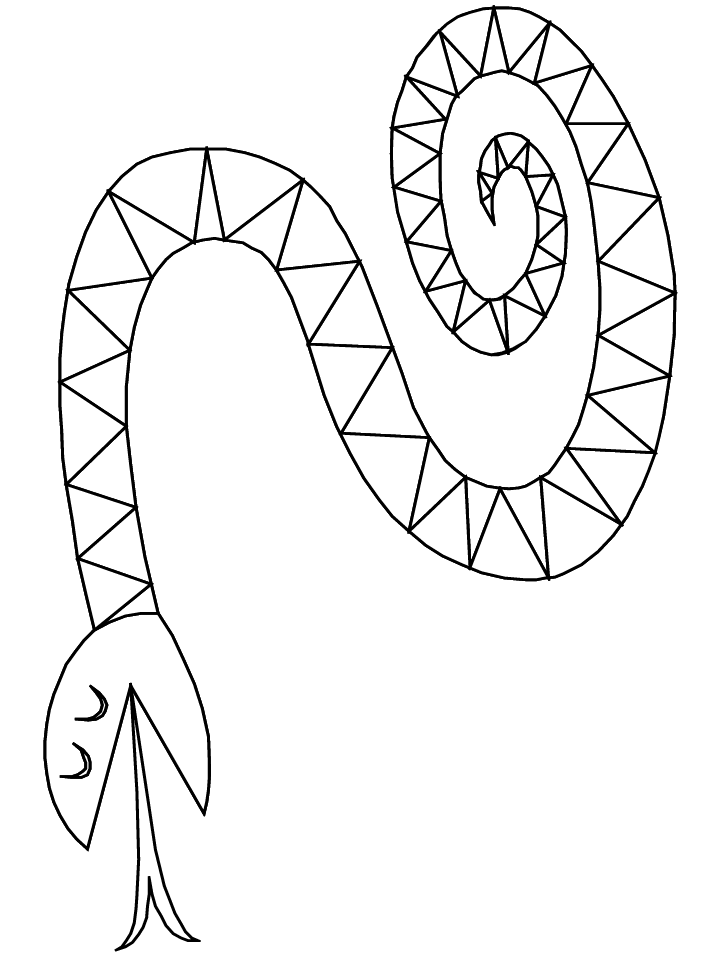 6. Panda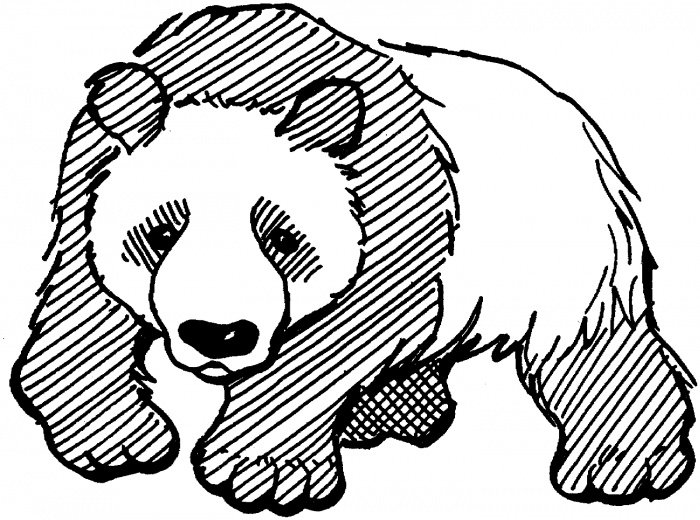 7.Two bunnies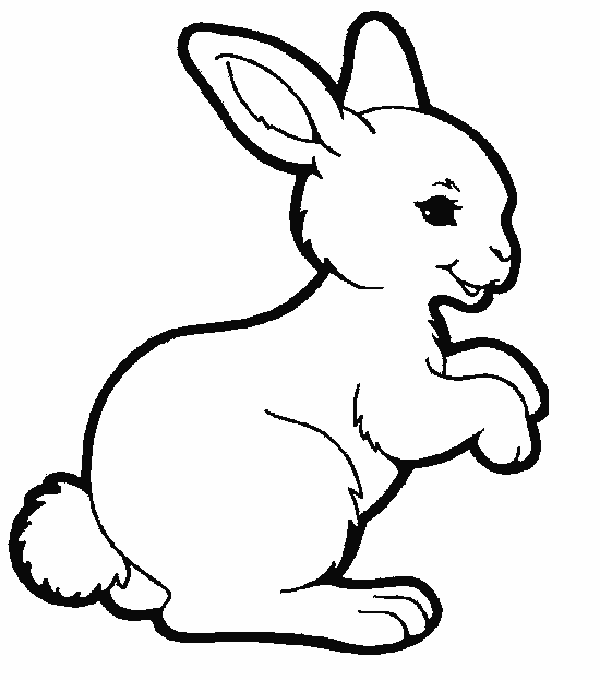 8.Otter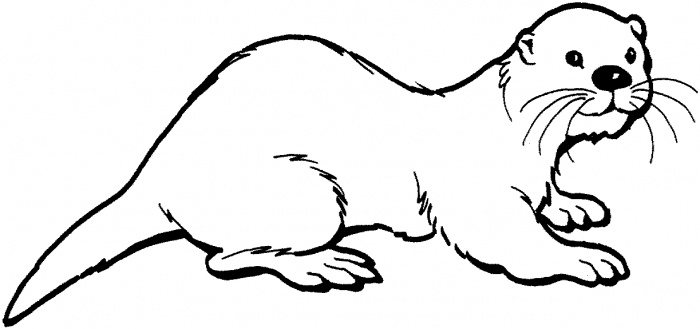 9.Lizard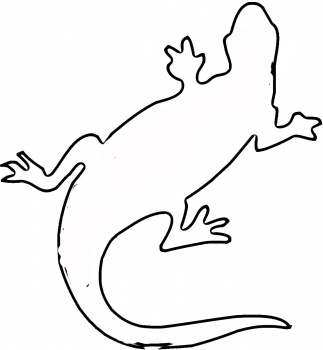 10.Baboon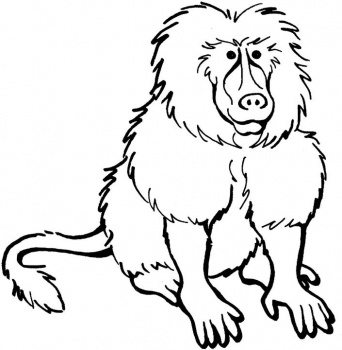 11.Bear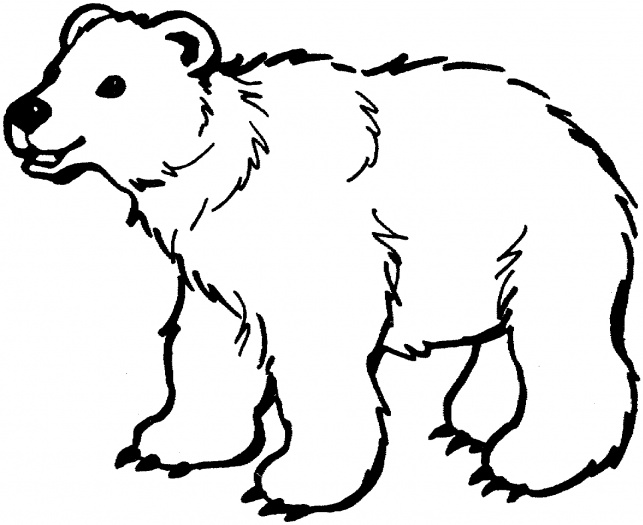 12. Raccoon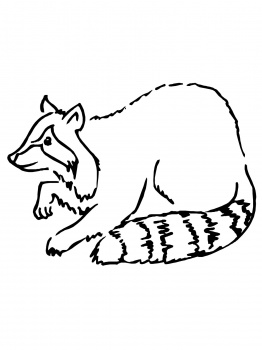 If you feel like shopping…25808-Jungle Animals, Play Board $16.95 from Little Folk Visuals http://littlefolkvisuals.com/index.php?page=shop.product_details&flypage=flypage_images.tpl&product_id=296&category_id=22&option=com_virtuemart&Itemid=84PUPPET2562-Lion Stage Puppet from Folkmanis, $21.99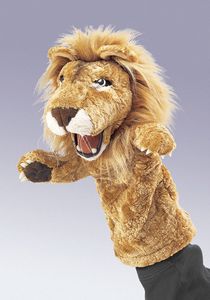 http://www.folkmanis.com/Prod-67-1-91-4/Lion_Stage_Puppet.htm